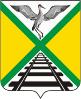 СОВЕТ МУНИЦИПАЛЬНОГО РАЙОНА«ЗАБАЙКАЛЬСКИЙ РАЙОН»РЕШЕНИЕп.г.т. Забайкальск25 сентября 2019 года                                                                                   № 274О частичном  удовлетворении протеста прокуратурыЗабайкальского района  от 11.06.2019 года№ 07-22а-2019/2606     Рассмотрев протест прокурора Забайкальского района от 11.06.2019 года №07-22а-2019/2606 на решение Совета муниципального района «Забайкальский район» от 30.05.2014 № 109 «Об утверждении Положения «О денежном содержании муниципальных служащих в органах местного самоуправления муниципального района «Забайкальский район»» руководствуясь Уставом муниципального района «Забайкальский район» Забайкальского края, Совет муниципального района «Забайкальский район» решил:1.Протест прокурора Забайкальского района от 11.06.2019 года №07-22а-2019/2606 на решение Совета муниципального района «Забайкальский район» от 30.05.2014 № 109 «Об утверждении Положения «О денежном содержании муниципальных служащих в органах местного самоуправления муниципального района «Забайкальский район»» удовлетворить частично.2.Направить настоящее решение в прокуратуру Забайкальского района.3.Настоящее решение вступает в силу после его подписания.    4. Опубликовать (обнародовать) настоящее решение  в порядке, установленном Уставом муниципального района «Забайкальский район»  и разместить  на официальном сайте муниципального района «Забайкальский район» в информационно-телекоммуникационной сети «Интернет» www.zabaikalskadm.ruПредседатель Совета муниципального района«Забайкальский район»                                                                     В.И.Сигунова 